ИНФОРМАЦИОННЫЕ МАТЕРИАЛЫО СЛУЖБАХ И УЧРЕЖДЕНИЯХ,ПРЕДОСТАВЛЯЮЩИХ УСЛУГИНЕСОВЕРШЕННОЛЕТНИМ И ИХ РОДИТЕЛЯМ.Экстренные телефоны службы спасения112 - единый номер службы спасения для звонков с сотовых телефонов в экстренных ситуациях  (можно звонить даже без сим-карты, без денег на счете и с заблокированной клавиатурой телефона)01 - Единый телефон службы спасенияПравозащитные организации и учреждения.8-800-2000-122 - Единый общероссийский детский телефон доверияСлужбы экстренной психологической помощиЭкстренная психологическая помощь для детей и подростков: 108 – 40 – 41 (телефон доверия)Кризисная психологическая служба - телефон доверия. Ежедневно: 9:00-21:00, т. 476-7104 Специалисты: психолог, психотерапевт.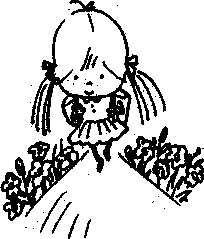 Организации, осуществляющие профессиональную ориентацию и трудоустройство несовершеннолетних и молодежиООО «Молодежная биржа труда» - наб. канала Грибоедова, 106, т. 311-5526 Большой пр. П.С.,18, 4-й этаж, т. 233-0824, т/факс 230-7007Центр детского развития и творчества «Дядя Лева» -  Антоновская ул., 3, т. 545-2836. Организация временной занятости несовершеннолетних от 14 до 18 лет в трудовых отрядах «Пестрый лес», созданных с целью вовлечения подростков и молодежи в общественно-полезную деятельность по сохранению природы и памятников истории пригородов Санкт-Петербурга.ООО «Петербург-Экспресс» - I Турбинная ул., 9/14, т. 326-5970. Трудовая занятость подростков от 14 до 18 лет по сортировке, экспедированию и доставке периодической печатной продукции во время школьных каникул..ООО «Северный город» - | 4-я линия В.О., 45, т. 324-8801. Организация отрядов социальной помощи пенсионерам и инвалидам «Молодежь - пожилым»; создание временных рабочих мест для подростков и молодежи на базе подростково-молодежных клубов Санкт-ПетербургаОАО «Позитрон» - Учебное производство «Максим» - пр. Энгельса, 71, т. 553-4474. Трудовая занятость подростков от 14 до 18 лет, в основном детей из малообеспеченных и неполных семей, в свободное от учебы времяООО «МБТ-Полиграфия» - ул. Руставели, 66-А, т. 531-5946. Работа для подростков от 14 до 18 лет по нанесению рисунков и логотипов на различные тканевые основы (футболки, кепки, спецодежду), изготовление флагов, вымпелов.ООО «Тотлебен» - Долгоозерная ул., 16, т. 343-1257. Молодежный трудовой отряд «Тотлебен» организует круглогодичную работу подростков от 14 до 18 лет Приморского района (работа в школах, детских садах, по обращениям граждан).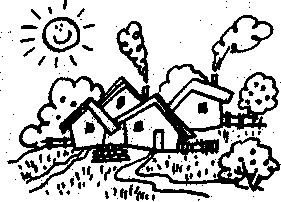 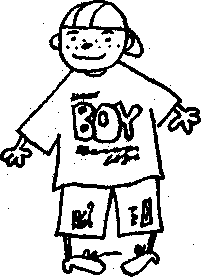 